. 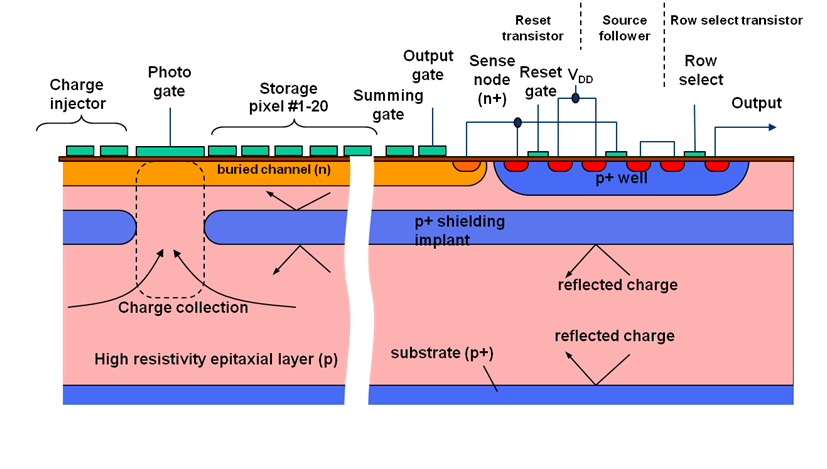 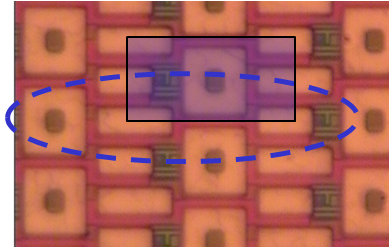 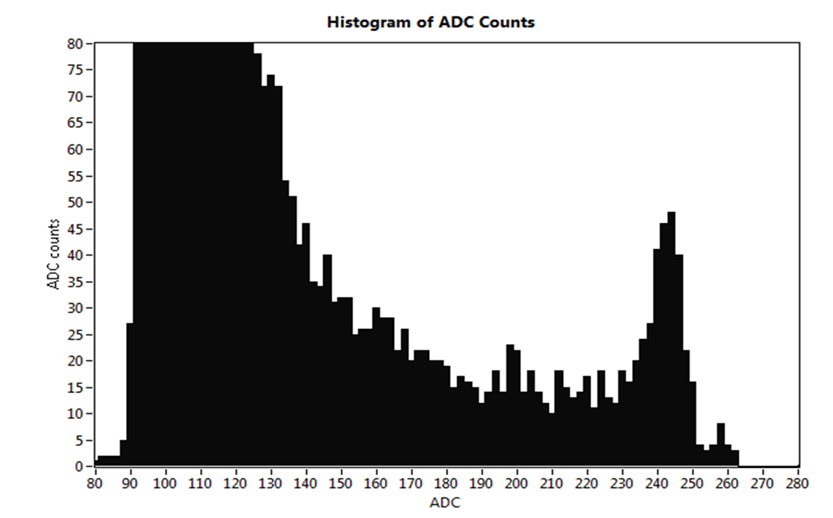 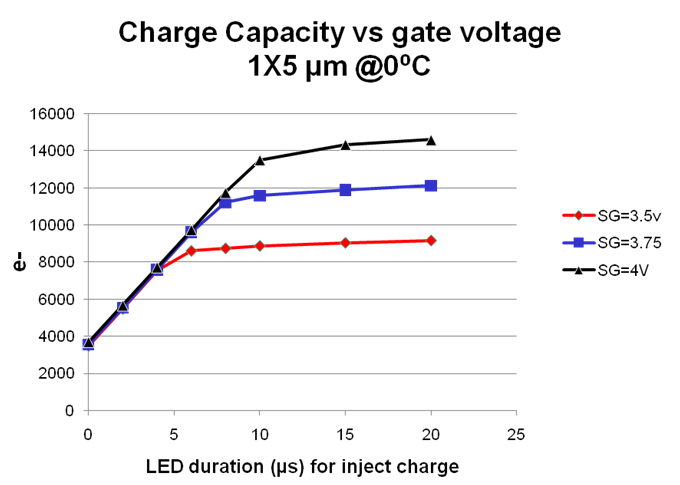 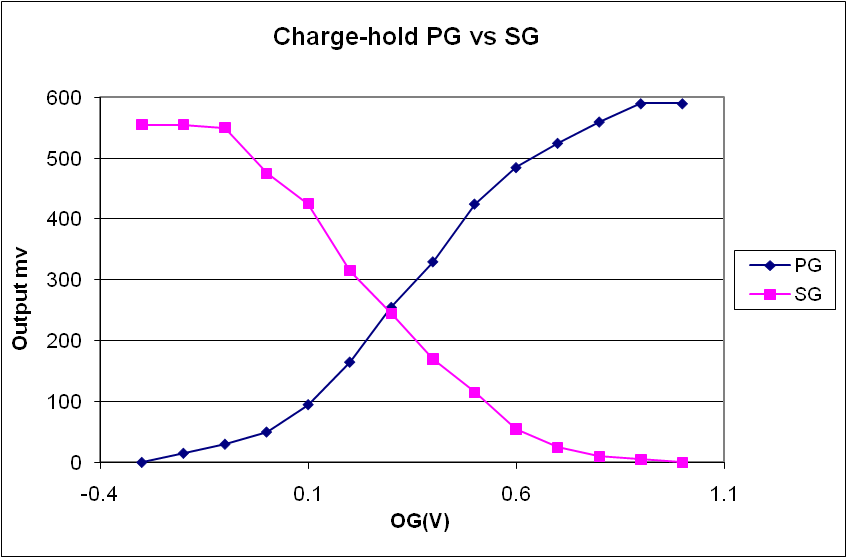 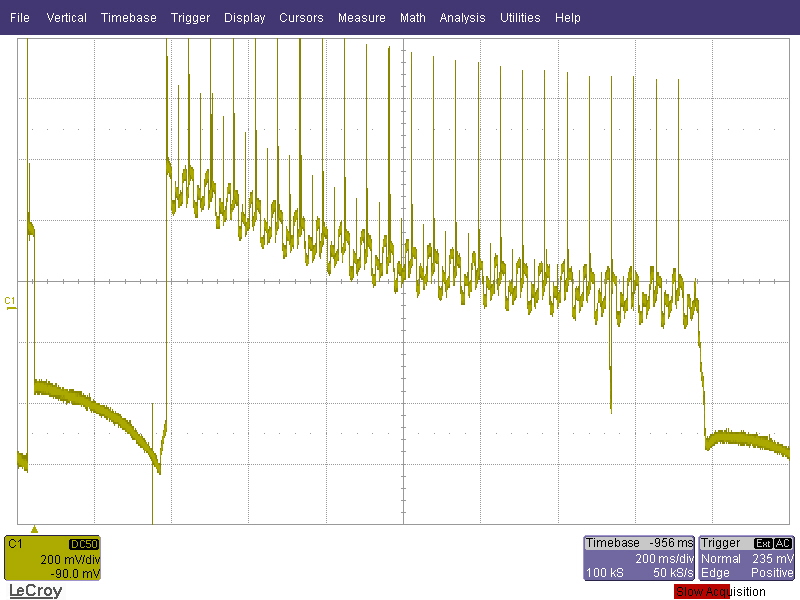 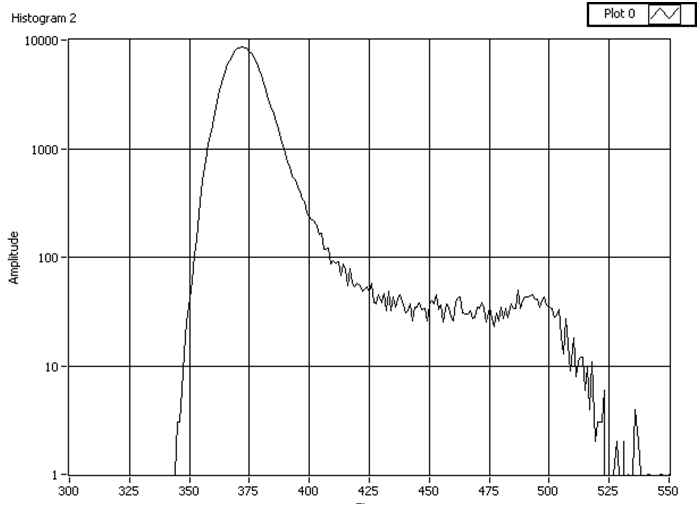 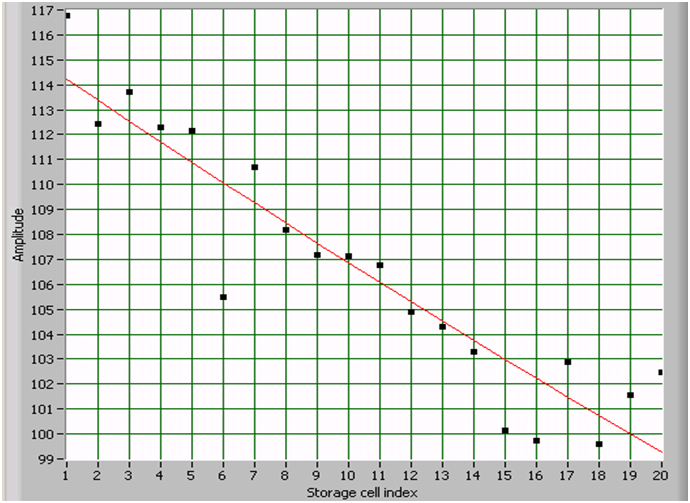 